Государственное бюджетное общеобразовательное учреждениеРостовской области «Таганрогский педагогический лицей-интернат»ПРОЕКТНАЯ РАБОТАТема: «Прогрессия в нашей жизни»                                                                        Автор работы:  Клименко Екатерина,9 «Б» класс.                                                       Научный руководитель:Юнусова Наталья Александровна                                                Учитель математикиг. Таганрог2020Содержание:Введение                                                                                                                           с.3Основная часть                                                                                                                с.4-51.Создание буклета                                                                                                          с.5  2.Создание кроссворда                                                                                                    с.5Заключение                                                                                                                       с.5Список литературы                                                                                                          с.5Введение                 Актуальность работы: Недавно мы стали изучать прогрессии: узнала что есть арифметическая и гометрическая, узнали формулы, решать задачи было не сложно и интересно.Я решила сделать буклет в котором будет собрана информация о практическом применении прогрессии, а так же формулы необходимые для сдачи ГИА в 9 классе.ЦельУзнать откуда появились прогрессии и как раньше их применяли, создать буклет. Задачи1. Посмотреть задания на прогрессии и решить.2. Узнать когда появилось значение прогрессии.3. Установить: арифметическая и геометрическая прогрессия в применениях повседневной жизни.4. Создать кроссворд на основные термины .5. Объединить информацию и кроссворд в буклет.   Методы и материалы    Методы1. Изучение литературы, поиск информации в интернет-источниках.2. Анализ полученных прогрессий.3. Моделирование.       МатериалыДля создания буклета я изучила историю, определения и формулы прогрессии,  составила таблицу. Узнала что теория на прогрессии, произошла в документах Древней Греции.  В Древнем Египте в V в до н.э. греки знали прогрессии и их суммы: 1+2+3+…+n = =2+4+6+…+2n = n·(n+1).    Мало формул на  прогрессии были известны китайским и индийским ученым (V в.).В клинописных табличках вавилонян, как и в египетских папирусах, относящихся ко второму тысячелетию до нашей эры, поподаются примеры арифметических и геометрических прогрессий.    В трудах  АРХИМЕДА (ок. 287-212 гг. до н.э.) говорится о первых сведения о прогрессиях.  Пифагор (IV в. до н. э.) и его ученики рассматривали последовательности, связанные с геометрическими фигурами.  Вопросами последовательности занимался  Леонардо Пизанский (Фибоначчи).  Самая известная из задач Фибоначчи является "задача о размножении кроликов", которая открыла числовую последовательность 1, 1, 2, 3, 5, 8, 13, ..., названную  "рядом Фибоначчи". (1)Определения арифметической и геометрической прогрессии и основные формулы.Таким образом, я выяснила, когда и в связи, с какими жизнеными трудностями людей появляется понятие последовательности прогрессий; какие ученые внесли вклад в развитие теории и практики знаний по прогрессиям; рассмотрела  теоретические основы геометрической и арифметической прогрессий.Основная часть1.Создание буклетаРассматривая разные буклеты, выяснили, для чего они нужны и как делать в программе при их создании. Определились со своим буклетом, придумали название. Придумали, что буклет будет выполнен на листе А4, сложенного втрое. Изучив информацию по теме, я рассмотрела каждый из примеров прогрессии в жизни и отразила их в буклете.(2)  1.Финансовая пирамида.2.«Сложные проценты».3.Еденица масс радиоактивных веществ со временем изменялась.4.Объем древесины в лесу.5.Прогрессии в природе6.Прогрессии в музыке7.Прогрессии в литературеЯ рассмотрела самый понравившийся мне пример и хочу поделиться с вами:Прогрессии в литературеВ литературе так же используется математика! Рассмотрим, отрывок из"Евгения Онегина".			...Не мог он ямба от хорея,Как мы не бились отличить...                                                  Ямб - это стихотворный размер с ударением на четных слогах 2; 4; 6; 8... Номера ударных слогов образуют арифметическую прогрессию с первым членом 2 и разностью прогрессии 2. Хорей - это стихотворный размер с ударением на нечетных слогах стиха. Номера ударных слогов образуют арифметическую прогрессию 1; 3; 5; 7...пгнПримеры:Ямб:«Мой дЯдя сАмых чЕстных прАвил...» Увидим прогрессии в слоге: 2; 4; 6; 8...Хорей:.«Я пропАл, как звЕрь в загОне»                     Б. Л. Пастернак Увидим прогрессии в слогах: 1; 3 ;5; 7...            «бУря  мглОю  нЕбо  крОет» Увидим прогрессии в слогах: 1; 3; 5;7.                        А.С. Пушкин.2.Создание кроссвордаСамым интересным и увлекательным занятием было составление кроссворда. Выбрала основные понятия:1.Последовательность2.Арифметическая3.Нуль4.Разность5.Прогрессия6.Члены7.Реккуретный8.НомерПридумала вопросы, пользуясь учебниками, написала ответы.ЗаключениеБлагодаря своей работе я установила, что прогрессиями пользовались давно, что нельзя говорить о том, кто их создал.Уверена, что прогрессии, дошли до нас из древности, как и другие знания о математике, использовались в хозяйстве и жизни: распределение продуктов, деление наследства и другими.Выяснила, что большой вклад в теории о прогрессиях внесли ученые Архимед, Пифагор и его ученики, французские математики  Леонард Фибоначчи и Баше де Мезириака,  немецкие математики  М. Штифель, Н. Шюке, и К. Гаусс.Решила задачи на прогрессии в учебниках по математике. Заметила, что арифметическая прогрессия в заданиях популярней чем геометрическая.Составила кроссворд по теме прогрессии.Подготовила буклет.Список использованных источников1.Пичурин Л.Ф. За страницами учебника алгебры. Книга для учащихся 7-9 классов средней школы -М.: Просвещение, 1990.-224сю;2.Энциклопедический словарь юного математика /Сост. А.П.Савин.- М.: Педагогика, 1989.-352с..Арифметическая прогрессияГеометрическая прогрессияОпределениеАрифметической прогрессией an называется последовательность, каждый член которой, начиная со второго, равен предыдущему члену, сложенному с одним и тем же числом d (d — разность прогрессий)Геометрической прогрессией bn называется последовательность отличных от нуля чисел, каждый член которой, начиная со второго, равен предыдущему члену, умноженному на одно и тоже число q (q  — знаменатель прогрессии)Рекуррентная формулаДля любого натурального n
an + 1 = an + dДля любого натурального n
bn + 1 = bn ∙ q, bn ≠ 0Формула n-ого членаan = a1 + d ( n – 1)bn = b1 ∙ qn - 1, bn ≠ 0Характеристическое свойствоСумма n-первых членов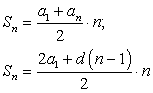 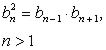 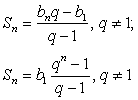 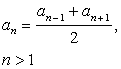 